Φεστιβάλ Αθηνών Επιδαύρου 2021 ΘΕΑΤΡΟ - ΠΕΡΦΟΡΜΑΝΣ ΠΡΩΤΗ ΕΜΦΑΝΙΣΗ ΣΤΗΝ ΕΛΛΑΔΑΔΙΕΘΝΗΣ ΣΥΜΠΑΡΑΓΩΓΗ ΤΟΥ ΦΕΣΤΙΒΑΛ ΑΘΗΝΩΝ ΕΠΙΔΑΥΡΟΥ Infrarouge – Marie BrassardViolence / Βία24 & 25 Σεπτεμβρίου, 21:00Πειραιώς 260 (Χώρος Δ)Πώς μετασχηματίζεται η παιδική αθωότητα στο σκοτάδι της ενηλικίωσης; Στο νέο έργο της, η Καναδή ηθοποιός, σκηνοθέτις και συγγραφέας Μαρί Μπρασάρ (Μαrie Brassard) στοχάζεται πάνω στην έννοια του χρόνου και τη σταδιακή εξοικείωση του ανθρώπου με τη βία, δημιουργώντας μια περφόρμανς - φόρο τιμής στην παιδική φαντασία. Εκκινώντας από μια απροσδόκητη παρατήρηση της δίχρονης βαφτισιμιάς της, η Brassard συνθέτει ένα σουρρεαλιστικό παραμύθι στο οποίο, όπως αναφέρει η ίδια: «φωνές συναντιούνται για να αφηγηθούν μια λαβυρινθώδη ιστορία σε ένα παιδί που αρνείται να πέσει για ύπνο – μια ιστορία αναστοχασμού πάνω στη σκιώδη βιαιότητα που μας διαμορφώνει παρά τη θέλησή μας». Ένα έργο υβριδικό, που συνδυάζει στοιχεία από τον κινηματογραφικό ρεαλισμό και το εξπρεσιονιστικό θέατρο, τις ηχητικές τέχνες και τα εικαστικά. Xωρίζεται σε δύο μέρη. Το πρώτο, παραμυθένιο μέρος της παράστασης, μια ονειρική εικονοποιία με έντονα μουσικά στοιχεία, εξερευνά τις  αντιξοότητες που συναντούν τα παιδιά, σε έναν κόσμο ενηλίκων που αμφισβητεί τα όνειρα και τις επιδιώξεις τους, ενώ στο δεύτερο μέρος, μια ομάδα Γιαπωνέζων ερμηνευτριών καταλαμβάνουν τη σκηνή, ζωντανεύοντας, η καθεμιά με διαφορετικό τρόπο, το όνειρο της παιδικής ηλικίας που είχε ξεδιπλωθεί στο πρώτο μέρος.Μαρί Μπρασάρ (Μαrie Brassard)Η Καναδή ηθοποιός, σκηνοθέτις και συγγραφέας Μαρί Μπρασάρ (Μαrie Brassard), μετά την δεκαπενταετή, στενή  συνεργασία της σε θεατρικές και κινηματογραφικές παραγωγές με τον φημισμένο συγγραφέα και σκηνοθέτη Robert Lepage, ξεκίνησε το 2001 τη σόλο καριέρα της, ιδρύοντας την καλλιτεχνική ομάδα Infrarouge με έδρα το Μόντρεαλ. Καλλιτεχνική αποστολή της Brassard με την Infrarouge είναι η δημιουργία πρωτότυπων διακαλλιτεχνικών περφόρμανς που συνθέτει σε συνέργεια με καλλιτέχνες απ’ όλο το φάσμα των παραστατικών, μουσικών και εικαστικών τεχνών. Τα έργα της Brassard χαρακτηρίζονται από συνεχή πειραματισμό με το φως και τον ήχο, ενώ η καινοτόμος χρήση των οπτικοακουστικών μέσων αποτελεί σήμα κατατεθέν των ατμοσφαιρικών, πολυμεσικών περφόρμανς που δημιουργεί.Έργα της Καναδής δημιουργού, που έχει διαγράψει σημαντική πορεία, μεταξύ άλλων, και στην υποκριτική και την χορογραφία, έχουν παρουσιαστεί σε σημαντικές σκηνές σε ΗΠΑ, Λατινική Αμερική και Ευρώπη.Το 2016 έχει τιμηθεί για την καλλιτεχνική της προσφορά, με το Ordre des arts et des lettres του Κεμπέκ.Infrarouge  – Marie BrassardViolence / Βία24 & 25 Σεπτεμβρίου, 21:00Πειραιώς 260 (Χώρος Δ)Κείμενο - Σκηνοθεσία - Ερμηνεία Marie Brassard
Ηχητικός σχεδιασμός - Ζωντανή μουσική Alexander MacSween
Σκηνικά - Διεύθυνση σκηνής Antonin Sorel
Σχεδιασμός βίντεο Sabrina Ratté
Κινηματογράφηση (Ιαπωνία) Shingo Ota
Σχεδιασμός φωτισμού Mikko Hynninen
Χορογραφία Miwa Okuno
Τεχνική διεύθυνση Romane Bocquet - Catherine Fasquelle - Mateo Thébaudeau
Διεύθυνση παραγωγής - Περιοδεία Anne McDougall

Τεχνικός ήχου Gabrielle Couillard
Σχεδιασμός τεχνολογίας βίντεο Guillaume Arsenault
Μοντάζ Nicolas Dufour-Laperrière
Ξύλινες κατασκευές – Τεχνικός βίντεο Andrew de Freitas
Διεύθυνση παραγωγής (Ιαπωνία) Moemi Nagi
Τεχνικοί βίντεο (Ιαπωνία) Takeshi Inarimori - Hayato Ichimura
Σύμβουλος δραματουργίας Morena Prats
Συντονισμός Catherine Sasseville
Διεύθυνση περιοδείας Menno Plukker
Παίζουν Marie Brassard, Miwa Okuno, Kyoko Takenaka
Παραγωγή Infrarouge

Συμπαραγωγή Festival TransAmériques (Μόντρεαλ), Theater der Welt (Ντύσελντορφ), Théâtre français du Centre national des arts (Οττάβα), Φεστιβάλ Αθηνών Επιδαύρου Usine C (Μόντρεαλ)

Με την υποστήριξη του National Arts Centre’s National Creation Fund

Προγράμματα φιλοξενίας καλλιτεχνών Montevideo (Μασσαλία), Usine C (Μόντρεαλ), Vitlycke Centre for Performing Arts (Tanumshede, Σουηδία) κατόπιν πρόσκλησης του Göteborgs
dans- och teaterfestival, Kinosaki International Arts Center Saison / Morishita Studio (Τόκιο)

Η παράσταση έχει επίσης λάβει στήριξη από το Καναδικό Συμβούλιο των Τεχνών, το Συμβούλιο Γραμμάτων και Τεχνών του Κεμπέκ και το Συμβούλιο Τεχνών του Μόντρεαλ

Ευχαριστίες Marcello Spada & Cinema-Teatro Apollo (Bellaria, Ιταλία) και Yokna Hasegawa-Εισιτήρια: ΔΙΑΚΕΚΡΙΜΕΝΗ ΖΩΝΗ 40€ • ΖΩΝΗ Α΄ 30€ – ΦΟΙΤΗΤΙΚO / 65+ / ΚΑΛΛ. ΣΩΜΑΤΕΙΩΝ 24€ • ΖΩΝΗ Β΄20€ – ΦΟΙΤΗΤΙΚO / 65+ / ΚΑΛΛ. ΣΩΜΑΤΕΙΩΝ 16€ • ΑΜΕΑ / ΑΝΕΡΓΩΝ / ΣΠΟΥΔΑΣΤΙΚO ΚΑΛΛ. ΣΧΟΛΩΝ 5€ΠΩΛΗΣΗ ΕΙΣΙΤΗΡΙΩΝ aefestival.gr | tickets.aefestival.gr | ticketservices.gr / 210 7234 567 / Κεντρικά εκδοτήρια (Πανεπιστημίου 39) & Καταστήματα Public.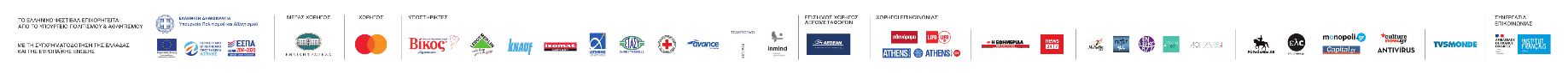 